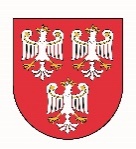 Starostwo Powiatowe w OlkuszuStarostwo Powiatowe w OlkuszuStarostwo Powiatowe w OlkuszuWydział Polityki Społecznej i PromocjiWydział Polityki Społecznej i PromocjiWydział Polityki Społecznej i PromocjiWNIOSEKWNIOSEKWNIOSEKWNIOSEKo wydanie pozwolenia na sprowadzenie zwłok/szczątków ludzkich z zagranicyo wydanie pozwolenia na sprowadzenie zwłok/szczątków ludzkich z zagranicyo wydanie pozwolenia na sprowadzenie zwłok/szczątków ludzkich z zagranicyo wydanie pozwolenia na sprowadzenie zwłok/szczątków ludzkich z zagranicyData:Data:Data:WNIOSKODAWCA WNIOSKODAWCA WNIOSKODAWCA WNIOSKODAWCA Imię (imiona) i nazwisko:Imię (imiona) i nazwisko:Imię (imiona) i nazwisko:Stan pokrewieństwa dla osoby zmarłej:Stan pokrewieństwa dla osoby zmarłej:Stan pokrewieństwa dla osoby zmarłej:DANE KONTAKTOWEDANE KONTAKTOWEDANE KONTAKTOWEDANE KONTAKTOWEKraj:Kraj:Kraj:Miejscowość:Miejscowość:Miejscowość:Nazwa ulicy nr domu i nr lokalu:Nazwa ulicy nr domu i nr lokalu:Nazwa ulicy nr domu i nr lokalu:Kod pocztowy:Kod pocztowy:Kod pocztowy:Nr telefonu:Nr telefonu:Nr telefonu:Adres e-mail:Adres e-mail:Adres e-mail:Nr faksu:Nr faksu:Nr faksu:DANE OSOBY ZMARŁEJDANE OSOBY ZMARŁEJDANE OSOBY ZMARŁEJDANE OSOBY ZMARŁEJImię (imiona) i nazwisko:Imię (imiona) i nazwisko:Imię (imiona) i nazwisko:Nazwisko rodowe:Nazwisko rodowe:Nazwisko rodowe:Data i miejsce urodzenia:Data i miejsce urodzenia:Data i miejsce urodzenia:OSTATNIE MIEJSCE ZAMIESZKANIAOSTATNIE MIEJSCE ZAMIESZKANIAOSTATNIE MIEJSCE ZAMIESZKANIAOSTATNIE MIEJSCE ZAMIESZKANIAKraj:Kraj:Kraj:Miejscowość:Miejscowość:Miejscowość:Nazwa ulicy nr domu i nr lokalu:Nazwa ulicy nr domu i nr lokalu:Nazwa ulicy nr domu i nr lokalu:Kod pocztowy:Kod pocztowy:Kod pocztowy:Data zgonu:Data zgonu:Data zgonu:MIEJSCE ZGONUMIEJSCE ZGONUMIEJSCE ZGONUMIEJSCE ZGONUKraj:Kraj:Kraj:Miejscowość:Miejscowość:Miejscowość:MIEJSCE Z KTÓREGO ZWŁOKI/ SZCZĄTKI LUDZKIE ZOSTANĄ PRZEWIEZIONE DO POLSKI:MIEJSCE Z KTÓREGO ZWŁOKI/ SZCZĄTKI LUDZKIE ZOSTANĄ PRZEWIEZIONE DO POLSKI:MIEJSCE Z KTÓREGO ZWŁOKI/ SZCZĄTKI LUDZKIE ZOSTANĄ PRZEWIEZIONE DO POLSKI:MIEJSCE Z KTÓREGO ZWŁOKI/ SZCZĄTKI LUDZKIE ZOSTANĄ PRZEWIEZIONE DO POLSKI:Kraj:Kraj:Kraj:Miejscowość:Miejscowość:Miejscowość:Miejsce pochówku w Polsce (cmentarz):Miejsce pochówku w Polsce (cmentarz):Miejsce pochówku w Polsce (cmentarz):Środek transportu, którym zostaną przewiezione zwłoki/ szczątki ludzkie do Polski:Środek transportu, którym zostaną przewiezione zwłoki/ szczątki ludzkie do Polski:Środek transportu, którym zostaną przewiezione zwłoki/ szczątki ludzkie do Polski:SPROWADZENIEM ZWŁOK DO POLSKI ZAJMIE SIĘ OSOBA LUB FIRMA DOKONUJĄCA PRZEWOZUSPROWADZENIEM ZWŁOK DO POLSKI ZAJMIE SIĘ OSOBA LUB FIRMA DOKONUJĄCA PRZEWOZUSPROWADZENIEM ZWŁOK DO POLSKI ZAJMIE SIĘ OSOBA LUB FIRMA DOKONUJĄCA PRZEWOZUSPROWADZENIEM ZWŁOK DO POLSKI ZAJMIE SIĘ OSOBA LUB FIRMA DOKONUJĄCA PRZEWOZUKraj:Kraj:Kraj:Miejscowość:Miejscowość:Miejscowość:Nazwa ulicy nr domu i nr lokalu:Nazwa ulicy nr domu i nr lokalu:Nazwa ulicy nr domu i nr lokalu:Kod pocztowy:Kod pocztowy:Kod pocztowy:Nr telefonu:Nr telefonu:Nr telefonu:Adres e-mail:Adres e-mail:Adres e-mail:Nr faksu:Nr faksu:Nr faksu:OBOWIĄZEK INFORMACYJNYOBOWIĄZEK INFORMACYJNYOBOWIĄZEK INFORMACYJNYOBOWIĄZEK INFORMACYJNYOświadczam, że zapoznałam/łem się i akceptuję zapisy zawarte w Obowiązku Informacyjnym, publikowanym na stronie internetowej www.sp.olkusz.pl w sekcji RODO oraz dostępnym w Wydziale Polityki Społecznej i Promocji Starostwa Powiatowego w Olkuszu przy ul. Mickiewicza 2.Oświadczam, że zapoznałam/łem się i akceptuję zapisy zawarte w Obowiązku Informacyjnym, publikowanym na stronie internetowej www.sp.olkusz.pl w sekcji RODO oraz dostępnym w Wydziale Polityki Społecznej i Promocji Starostwa Powiatowego w Olkuszu przy ul. Mickiewicza 2.Oświadczam, że zapoznałam/łem się i akceptuję zapisy zawarte w Obowiązku Informacyjnym, publikowanym na stronie internetowej www.sp.olkusz.pl w sekcji RODO oraz dostępnym w Wydziale Polityki Społecznej i Promocji Starostwa Powiatowego w Olkuszu przy ul. Mickiewicza 2.Oświadczam, że zapoznałam/łem się i akceptuję zapisy zawarte w Obowiązku Informacyjnym, publikowanym na stronie internetowej www.sp.olkusz.pl w sekcji RODO oraz dostępnym w Wydziale Polityki Społecznej i Promocji Starostwa Powiatowego w Olkuszu przy ul. Mickiewicza 2.Podpis wnioskodawcy:Podpis wnioskodawcy: